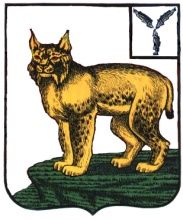 АДМИНИСТРАЦИЯТУРКОВСКОГО МУНИЦИПАЛЬНОГО РАЙОНАСАРАТОВСКОЙ ОБЛАСТИПОСТАНОВЛЕНИЕОт 31.03.2015 г. № 142О реализации отдельных положений Федерального закона от 29 декабря 2012 года № 273-ФЗ «Об образовании в Российской Федерации»В соответствии с ч. 8 ст. 27, ч.10 ст. 43 Федерального закона от 29 декабря 2012 года № 237-ФЗ «Об образовании в Российской Федерации»», Уставом Турковского муниципального района администрация Турковского муниципального района ПОСТАНОВЛЯЕТ:1.Утвердить Порядок взаимодействия с муниципальными образовательными организациями, находящимися на территории других муниципальных образований или другого субъекта Российской Федерации, по согласованию вопроса о создании филиала данных организаций на территории Турковского муниципального района согласно приложению № 1.2.Утвердить Порядок взаимодействия с общеобразовательными организациями, комиссией по делам несовершеннолетних и защите их прав, родителями (законными представителями) обучающегося, достигшего возраста пятнадцати лет, по согласованию отчисления такого обучающегося из общеобразовательной организации до получения основного общего образования  согласно приложению № 2.3.Опубликовать настоящее постановление в официальном информационном бюллетене «Вестник Турковского муниципального района» и разместить на официальном сайте администрации Турковского муниципального района в информационно-телекоммуникационной сети «Интернет».4. Контроль за исполнением настоящего постановления возложить на и.о. первого заместителя главы администрации Турковского муниципального района Атапина М.Ю.Глава администрации муниципального района 						Д.В.Кудряшов   Приложение №1 к постановлению администрации муниципального                     района от 31.03.2015 г. № 142ПОРЯДОК взаимодействия с муниципальными образовательными организациями, находящимися на территории других муниципальных образований или другого субъекта Российской Федерации, по согласованию вопроса о создании филиала данных организаций на территории Турковского муниципального района 1.Настоящий Порядок взаимодействия с муниципальными образовательными организациями, находящимися на территории других муниципальных образований или другого субъекта РФ, по согласованию вопроса о создании филиала данных организаций на территории Турковского муниципального района (далее – Порядок) разработан в соответствии со статьей 27 Федерального закона от 29 декабря 2012 года № 273-ФЗ «Об образовании в Российской Федерации» и устанавливает механизм взаимодействия по созданию филиалов муниципальных образовательных организаций на территории Турковского муниципального района. 2. Создание филиалов муниципальными образовательными организациями, находящимися на территории других муниципальных образований или другого субъекта РФ, на территории Турковского муниципального района осуществляется по согласованию с администрацией Турковского муниципального района в лице управления образования администрации Турковского муниципального района.3. Муниципальная образовательная организация, находящаяся на территории других муниципальных образований или других субъектов РФ, планирующая создание филиала на территории Турковского муниципального района (далее - заявитель), представляет в управление образования администрации Турковского муниципального района  следующие документы:  - заявление муниципальной образовательной организации, находящейся на территории других муниципальных образований или других субъектов РФ о создании филиала на территории Турковского муниципального района с указанием реквизитов лицензии на осуществление образовательной деятельности и свидетельства о государственной аккредитации;  - копии учредительных документов муниципальной образовательной организации;  -социально-экономическое обоснование проекта создания и функционирования филиала. 4. Непредставление заявителем в полном объеме документов, указанных в пункте 3 настоящего Порядка, является основанием для возврата заявителю документов без рассмотрения по существу.5. Управление образования администрации Турковского муниципального района принимает решение о согласовании (об отказе в согласовании) в течение 30 дней со дня получения заявления от заявителя со всеми оформленными надлежащим образом документами, указанными в пункте 3 настоящего Порядка. 6. Уведомление о принятом решении направляется заявителю в письменной форме в семидневный срок со дня принятия решения с соответствующим основанием. 7. Основанием для отказа в согласовании создания филиала муниципальной образовательной организации, находящейся на территории других муниципальных образований или других субъектов РФ является несоответствие критериям, указанным в пункте 3 настоящего Порядка. 8.Филиал муниципальной образовательной организации, не обладает самостоятельной правоспособностью и не является юридическим лицом. 9. Создание филиала требует: 9.1. Внесение изменений в устав учреждения, регистрации новой редакции устава; 9.2. Сообщение в налоговый орган по месту регистрации о созданном филиале; 9.3. Постановки на учет в налоговых органах по месту нахождения филиала, осуществляется на основании сведений, содержащихся соответственно в Едином государственном реестре юридических лиц; 9.4. Назначения на должность руководителя подразделения и заключение с ним трудового договора, либо внесение изменений в имеющийся трудовой договор (в случае перевода с другой должности). При принятии такого решения – выдача ему доверенности на совершение тех или иных юридических значимых действий. Выдача доверенности руководителю филиала, представительства – в обязательном порядке; 9.5.Решение вопросов об имуществе, используемом в деятельности подразделения, и оформлении этого имущества на раздельном акте.9.6. Кадрового комплектования подразделения. Заключение договоров с вновь набираемыми сотрудниками, либо внесение изменений в договоры в связи с переводом имеющихся работников. Может осуществляться как руководителем подразделения, если ему переданы такие полномочия по доверенности, так и руководителем образовательной организации. 9.7. Для ведения образовательной деятельности - прохождения необходимых лицензионных процедур. Приложение № 2 к постановлению администрации муниципального района от 31.03.2015 г. № 142ПОРЯДОКвзаимодействия с общеобразовательными организациями, комиссией по делам несовершеннолетних и защите их прав, родителями (законными представителями) обучающегося, достигшего возраста пятнадцати лет, по согласованию отчисления такого обучающегося из общеобразовательной организации до получения основного общего образования 1. Общие положения1.1. Настоящий Порядок определяет последовательность взаимодействия управления образования администрации Турковского муниципального района с общеобразовательными организациями, комиссией по делам несовершеннолетних и защите их прав, родителями (законными представителями) обучающегося, достигшего возраста пятнадцати лет, по согласованию отчисления такого обучающегося из общеобразовательной организации до получения основного общего образования. 1.2. Настоящий Порядок разработан в соответствии с Федеральным законом от 29 декабря 2012года № 273- ФЗ «Об образовании в Российской Федерации», Федеральным законом от 24 июня  № 120-ФЗ «Об основах системы профилактики безнадзорности и правонарушений несовершеннолетних», Федеральным законом от 2 июля 2013 года  № 185-ФЗ «О внесении изменений в отдельные законодательные акты Российской Федерации и признании утратившими силу законодательных актов (отдельных положений законодательных актов) Российской Федерации в связи с принятием Федерального закона «Об образовании в Российской Федерации», Федеральным законом от 06 октября 2003 года № 131-ФЗ «Об общих принципах организации местного самоуправления в Российской Федерации», Приказа Министерства образования и науки РФ от 15 марта 2013 года  № 185 «Об утверждении Порядка применения к обучающимся и снятия с обучающихся мер дисциплинарного взыскания».1.3. Настоящий Порядок разработан в интересах социальной защиты детей и подростков, обеспечения их прав на получение общего образования в образовательных организациях Турковского муниципального района.2. Основания и последовательность административных процедур отчисления обучающихся из общеобразовательных организацийОбразовательные отношения прекращаются в связи с отчислением обучающегося из организации, реализующей основные образовательные программы общего образования:2.1.	Отчисление обучающегося до получения основного общего образования.2.1.1.	По согласию родителей (законных представителей) несовершеннолетнего обучающегося, комиссии по делам несовершеннолетних и защите их прав, управления образования администрации Турковского муниципального района обучающийся, достигший возраста пятнадцати лет, может оставить общеобразовательную организацию до получения основного общего образования. Комиссия по делам несовершеннолетних и защите их прав совместно с управлением образования администрации Турковского муниципального района, с родителями (законными представителями) несовершеннолетнего, оставившего общеобразовательную организацию до получения основного общего образования, не позднее чем в месячный срок принимает меры по продолжению освоения несовершеннолетним образовательной программы основного общего образования в иной форме обучения и с его согласия по трудоустройству.2.1.2.	Основанием для рассмотрения вопроса, об отчислении обучающегося из общеобразовательной организации является: - заявление родителей (законных представителей) с указанием причины и предполагаемой занятости подростка;- иные обстоятельства, установленные действующим законодательством. 2.1.3. 	Последовательность административных процедур при отчислении обучающегося из общеобразовательной организации до получения основного общего образования.Общеобразовательная организация:- принимает (регистрирует) заявление родителей (законных представителей);-рассматривает на педагогическом совете вопрос об отчислении обучающегося из общеобразовательной организации;- направляет в управление образования администрации Турковского муниципального района следующие документы: заявление родителей (законных представителей); выписку из протокола педагогического совета общеобразовательной организации; 	итоговые оценки успеваемости учащегося за предыдущий учебный год и ведомость с оценками за текущий год; характеристику учащегося; материалы рассмотрения в общеобразовательной организации фактов неуспеваемости, пропусков учебных занятий, нарушений дисциплины, административных правонарушений; материалы проведённой педагогическим коллективом воспитательной и профилактической работы с данным обучающимся; справку или гарантийное письмо из образовательной организации (предприятия), в котором обучающийся планирует продолжать обучение (работать); согласование органа опеки и попечительства при отчислении учащихся из числа детей-сирот и детей, оставшихся без попечения родителей;заключение психолого-медико-педагогической комиссии при отчислении учащихся, обучающихся по адаптированной общеобразовательной программе; ходатайство в управление образования администрации Турковского муниципального района на согласование вопроса об отчислении обучающегося из общеобразовательной организации.- направляет, в случае согласия управления образования администрации Турковского муниципального района на отчисление обучающегося, пакет документов в комиссию по делам несовершеннолетних и защите их прав для принятия окончательного решения об отчислении. 2.2. 	Отчисление обучающегося по инициативе общеобразовательной организации.	2.2.1.	Обучающийся может быть отчислен по инициативе организации, осуществляющей образовательную деятельность, в случае применения к учащемуся, достигшему возраста пятнадцати лет, отчисления как меры дисциплинарного взыскания.2.2.2.	Отчисление несовершеннолетнего обучающегося, достигшего возраста пятнадцати лет, из организации, осуществляющей образовательную деятельность, как мера дисциплинарного взыскания допускается за неоднократное совершение дисциплинарных проступков. Указанная мера дисциплинарного взыскания применяется, если иные меры дисциплинарного взыскания и меры педагогического воздействия не дали результата и дальнейшее пребывание обучающегося в организации, осуществляющей образовательную деятельность, оказывает отрицательное влияние на других обучающихся, нарушает их права и права работников организации, осуществляющей образовательную деятельность, а также нормальное функционирование организации, осуществляющей образовательную деятельность.2.2.3.	Отчисление несовершеннолетнего обучающегося как мера дисциплинарного взыскания не применяется, если сроки ранее примененных к обучающемуся мер дисциплинарного взыскания истекли и (или) меры дисциплинарного взыскания сняты в установленном порядке.2.2.4.	Решение об отчислении несовершеннолетнего обучающегося, достигшего возраста пятнадцати лет и не получившего основного общего образования, как мера дисциплинарного взыскания принимается с учетом мнения его родителей (законных представителей) и с согласия комиссии по делам несовершеннолетних и защите их прав. Решение об отчислении обучающихся - детей-сирот, детей, оставшихся без попечения родителей, принимается с согласия комиссии по делам несовершеннолетних и защите их прав и органа опеки и попечительства.2.2.5.	Обучающийся, родители (законные представители) несовершеннолетнего обучающегося вправе обжаловать в комиссию по урегулированию споров между участниками образовательных отношений отчисление как меру дисциплинарного взыскания к обучающемуся.2.2.6.	Об отчислении несовершеннолетнего обучающегося в качестве меры дисциплинарного взыскания организация, осуществляющая образовательную деятельность, незамедлительно обязана проинформировать управление образования администрации Турковского муниципального района. 2.2.7. Управление образования администрации Турковского муниципального района и родители (законные представители) несовершеннолетнего обучающегося, отчисленного из организации, осуществляющей образовательную деятельность, не позднее чем в месячный срок принимают меры, обеспечивающие получение несовершеннолетним общего образования.2.2.8.	Последовательность административных процедур при отчислении обучающегося из общеобразовательной организации по инициативе общеобразовательной организации.Общеобразовательная организация:- рассматривает на педагогическом совете вопрос о применении к обучающемуся отчисления как меры дисциплинарного взыскания соблюдая требования п. 2.2.4 настоящего Порядка; - информирует родителей (законных представителей), управление образования администрации Турковского муниципального района о применении к обучающемуся отчисления как меры дисциплинарного взыскания;- издаёт приказ руководителя организации, осуществляющей образовательную деятельность, который доводится до обучающегося, родителей (законных представителей) несовершеннолетнего обучающегося под роспись в течение трех учебных дней со дня его издания, не считая времени отсутствия обучающегося в организации, осуществляющей образовательную деятельность. Отказ обучающегося, родителей (законных представителей) несовершеннолетнего обучающегося ознакомиться с указанным приказом под роспись оформляется соответствующим актом; 2.3.	 Общеобразовательная организация лицам, освоившим часть образовательной программы и (или) отчисленным из организации в трехдневный срок после издания приказа об отчислении обучающегося выдает лицу, отчисленному из этой организации, справку об обучении или периоде обучения по образцу, самостоятельно устанавливаемому организацией, осуществляющей образовательную деятельность. 2.4.	Управление образования администрации Турковского муниципального района контролирует выполнение настоящего Порядка и ведёт учёт отчисления обучающихся из общеобразовательных организаций. 